Amendment No. 172The following instruments are separate instruments in the Federal Register of Legislation and are known collectively in the Food Standards Gazette as Amendment No. 172.Table of contentsFood Standards (Application A1125 – Endo ß(1,4) Xylanase as a Processing Aid (Enzyme)) VariationFood Standards (Application A1126 – Pectins & Carrageenan as Processing Aids in Wine (Fining Agent)) VariationFood Standards (Application A1135 – Beta-galactosidase as a Processing Aid (Enzyme)) VariationFood Standards (Proposal P1045 – Code Revision (2017)) VariationISSN 1446-9685© Commonwealth of Australia 2017This work is copyright.  You may download, display, print and reproduce this material in unaltered form only (retaining this notice) for your personal, non-commercial use or use within your organisation.  All other rights are reserved.  Requests and inquiries concerning reproduction and rights should be addressed to The Information Officer, Food Standards Australia New Zealand, PO Box 5423, KINGSTON ACT 2604 or by email information@foodstandards.gov.au.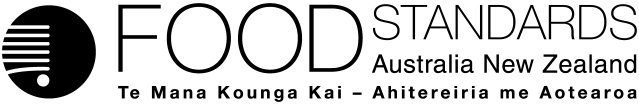 Food Standards (Application A1125 – Endo ß(1,4) Xylanase as a Processing Aid (Enzyme)) VariationThe Board of Food Standards Australia New Zealand gives notice of the making of this variation under section 92 of the Food Standards Australia New Zealand Act 1991.  The variation commences on the date specified in clause 3 of this variation.Dated 5 September 2017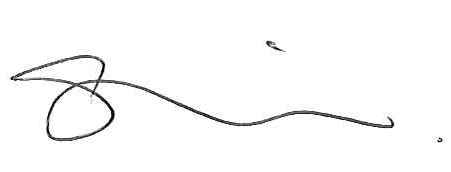 Standards Management OfficerDelegate of the Board of Food Standards Australia New ZealandNote:  This variation will be published in the Commonwealth of Australia Gazette No. FSC 114 on 7 September 2017. This means that this date is the gazettal date for the purposes of clause 3 of the variation. NameThis instrument is the Food Standards (Application A1125 – Endo ß(1,4) Xylanase as a Processing Aid (Enzyme)) Variation.2	Variation to a standard in the Australia New Zealand Food Standards CodeThe Schedule varies a Standard in the Australia New Zealand Food Standards Code.3	CommencementThe variation commences on the date of gazettal.Schedule[1]	Schedule 18 is varied by inserting in the table to subsection S18—9(3), in alphabetical orderFood Standards (Application A1126 – Pectins & Carrageenan as Processing Aids in Wine (Fining Agent)) VariationThe Board of Food Standards Australia New Zealand gives notice of the making of this variation under section 92 of the Food Standards Australia New Zealand Act 1991.  The variation commences on the date specified in clause 3 of this variation.Dated 5 September 2017Standards Management OfficerDelegate of the Board of Food Standards Australia New ZealandNote:  This variation will be published in the Commonwealth of Australia Gazette No. FSC 114 on 7 September 2017. This means that this date is the gazettal date for the purposes of clause 3 of the variation. 1	NameThis instrument is the Food Standards (Application A1126 – Pectins & Carrageenan as Processing Aids in Wine (Fining Agent)) Variation.2	Variation to a standard in the Australia New Zealand Food Standards CodeThe Schedule varies a Standard in the Australia New Zealand Food Standards Code.3	CommencementThe variation commences on the date of gazettal.Schedule[1]	Standard 4.5.1 is varied by inserting each of the following into the Table to clause 4 in alphabetical orderFood Standards (Application A1135 – Beta-galactosidase as a Processing Aid (Enzyme)) VariationThe Board of Food Standards Australia New Zealand gives notice of the making of this variation under section 92 of the Food Standards Australia New Zealand Act 1991.  The variation commences on the date specified in clause 3 of this variation.Dated 5 September 2017Standards Management OfficerDelegate of the Board of Food Standards Australia New ZealandNote:  This variation will be published in the Commonwealth of Australia Gazette No. FSC 114 on 7 September 2017. This means that this date is the gazettal date for the purposes of clause 3 of the variation. 1	NameThis instrument is the Food Standards (Application A1135 – Beta-galactosidase as a Processing Aid (Enzyme)) Variation.2	Variation to a standard in the Australia New Zealand Food Standards CodeThe Schedule varies a Standard in the Australia New Zealand Food Standards Code.3	CommencementThe variation commences on the date of gazettal.Schedule[1]	Schedule 18 is varied by omitting from the table to subsection S18—4(5)and substitutingFood Standards (Proposal P1045 – Code Revision (2017)) VariationThe Board of Food Standards Australia New Zealand gives notice of the making of this variation under section 92 of the Food Standards Australia New Zealand Act 1991.  The Standard commences on the date specified in clause 3 of this variation.Dated 5 September 2017Standards Management OfficerDelegate of the Board of Food Standards Australia New ZealandNote:  This variation will be published in the Commonwealth of Australia Gazette No. FSC 114 on 7 September 2017. This means that this date is the gazettal date for the purposes of clause 3 of the variation. 1	NameThis instrument is the Food Standards (Proposal P1045 – Code Revision (2017)) Variation.2	Variation to standards in the Australia New Zealand Food Standards CodeThe Schedule varies Standards in the Australia New Zealand Food Standards Code.3	CommencementThe variation commences on the date of gazettal.SCHEDULEStandard 1.1.1 – Structure of the Code and general provisions [1]	Subsection 1.1.1—6(1)	Omit ‘average quantity’, substitute ‘*average quantity’[2]	Subsection 1.1.1—6(2)	Omit ‘average quantity’ (first appearing), substitute ‘*average quantity’[3]	Section 1.1.1—11	Omit ‘lot’, substitute ‘*lot’Standard 1.1.2 – Definitions used throughout the Code[4]	Subsection 1.1.2—9(1)	Omit the subsection, substitute	(1)	In this Code:nutrition content claim means a claim that:		(a)	is about:		(i)	the presence or absence of any of the following:		(A)	*biologically active substance;		(B)	*dietary fibre;		(C)	energy;		(D)	minerals;		(E)	potassium;		(F)	protein;		(G)	*carbohydrate;		(H)	*fat;	(I)	the components of any one of protein, carbohydrate or 	fat;		(J)	*salt;		(K)	sodium;		(L)	vitamins; or		(ii)	*glycaemic index or glycaemic load; and		(b)	does not refer to the presence or absence of alcohol; and		(c)	is not a *health claim.[5]	Paragraph 1.1.2—11(2)(a) Note	Omit ‘foods’Standard 1.2.1 – Requirements to have labels or otherwise provide information[6]	Subsection 1.2.1—9(6) (heading)Omit ‘either accompany or’Standard 1.2.7 – Nutrition, health and related claims[7]	Section 1.2.7—17 (heading)	Omit the heading, substitute1.2.7—17 	Application or proposal to vary the table to section S4—5 taken to be a high level health claims variation[8]	Subparagraph 1.2.7—18(1)(b)(i)	Omit ‘high level health claim’, substitute ‘*high level health claim’ [9]	Subparagraph 1.2.7—18(1)(b)(ii)	Omit ‘general level health claim’, substitute ‘*general level health claim’[10]	Subsection 1.2.7—18(2)	Omit ‘high level health claims table’, substitute ‘*high level health claims table’[11]	Subsection 1.2.7—18(4)	Omit ‘special purpose food’, substitute ‘*special purpose food’[12]	Paragraph 1.2.7—19(1)(d)	Omit ‘if requested by a relevant authority, provide records to the *relevant authority’, substitute ‘if requested by a *relevant authority, provide records to the relevant authority’Standard 2.6.2 – Non-alcoholic beverages and brewed soft drinks[13]	Paragraph 2.6.2—3(3)(a)	Omit ‘4th edition, 2011’, substitute ‘4th edition incorporating the first addendum, 2017’Schedule 3	Identity and purity[14]	Paragraph S3—2(1)(b)	Omit 	(x) 	FAO JECFA Monographs 17 (2015); or	substitute 	(x) 	FAO JECFA Monographs 17 (2015);	(xi)	FAO JECFA Monographs 19 (2016); or[15]	Paragraph S3—3(j)	Omit ‘(2016)’, substitute ‘(2017)’Schedule 4 – Nutrition, health and related claims[16]	Section S4—3 (table)Insert, after the entry for ‘Mono-unsaturated fatty acids’Schedule 5 – Nutrient profile scoring method[17]	Section S5—3 	Omit ‘(based on the units used in the nutrition information panel)’[18]	Section S5—5 	Omit the section, substituteS5—5	Protein points (P points)	(1)	Use Table 4 to determine the ‘P points’ scored, depending on the *average quantity of protein in a *unit quantity of the food. A maximum of five points can be awarded.	(2)	Foods that score ≥ 13 baseline points are not permitted to score points for protein unless they score five or more V points.Table 4—P Points[19] 	Section S5—6 	Omit the section, substituteS5—6	Fibre points (F points)	(1)	Use Table 5 to determine the ‘F points’ scored, depending on the *average quantity of *dietary fibre in a *unit quantity of the food. A maximum of five points can be awarded.	(2)	The prescribed method of analysis to determine total *dietary fibre is outlined in S11—4.Table 5—F Points	(3)	Category 1 foods do not score F points.Schedule 29 – Special purpose foods[20]	Section S29—7 (table)	Omit ‘phytylmenoquinone’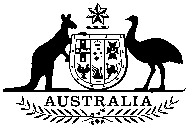 Commonwealthof AustraliaGazetteNo. FSC 114, Thursday, 7 September 2017Published by Commonwealth of AustraliaNo. FSC 114, Thursday, 7 September 2017Published by Commonwealth of AustraliaFood StandardsEndo-1,4-beta-xylanase (EC 3.2.1.8) from Bacillus subtilis, containing the gene for Endo-1,4-beta-xylanase isolated from Pseudoalteromonas haloplanktis.For use in the manufacture of bakery and other cereal-based products.GMPCarrageenanPectinsβ-Galactosidase (EC 3.2.1.23) Aspergillus niger Aspergillus oryzae Bacillus circulans ATCC 31382 Kluyveromyces marxianus Kluyveromyces lactis β-Galactosidase (EC 3.2.1.23) Aspergillus niger Aspergillus oryzae Bacillus circulans ATCC 31382 Bacillus licheniformis, containing the gene for β-Galactosidase isolated from Bifidobacterium bifidumKluyveromyces marxianus Kluyveromyces lactis Omega fatty acids (any)The type of omega fatty acid is specified immediately after the word ‘omega’.PointsProtein (g) per *unit quantity0≤ 1.61> 1.62≥ 3.23> 4.84> 6.45> 8.0PointsDietary fibre (g) per *unit quantity0≤0.91>0.92>1.93>2.84>3.75>4.7